НАКАЗПО ГАННІВСЬКІЙ ЗАГАЛЬНООСВІТНІЙ ШКОЛІ І-ІІІ СТУПЕНІВПЕТРІВСЬКОЇ РАЙОННОЇ РАДИ КІРОВОГРАДСЬКОЇ ОБЛАСТІвід 18лютого 2019 року                                                                                                № 41с. ГаннівкаПро стан викладання та рівеньнавчальних досягнень учнів з інформатикиЗгідно з річним планом роботи школи на 2018/2019 навчальний рік у січні 2019 року адміністрацією Ганнівської загальноосвітньої школи І-ІІІ ступенів, адміністрацією Володимирівської загальноосвітній школі І-ІІ ступенів, філії Ганнівської загальноосвітньої школи І-ІІІ ступенів та адміністрацією Іскрівської загальноосвітньої школи І-ІІІ ступенів, філії Ганнівської загальноосвітньої школи І-ІІІ ступенів проводилася перевірка стану викладання та рівня навчальних досягнень учнів з інформатики. Результати перевірки узагальнено в довідках (додаток 1, 2, 3). Під час вивчення зверталась увага на наступні питання: науково–методичний рівень проведення уроків; виконання вимог до сучасного уроку, впровадження інноваційних технологій навчання; формування знань, умінь та навичок у відповідності до вимог діючих програм з інформатики; дотримання критеріїв оцінювання навчальних досягнень учнів; володіння вчителями інноваційними методами та формами навчання; реалізація вчителем виховного потенціалу уроку; результативність навчання (на підставі семестрових оцінок).Виходячи з вищезазначеногоНАКАЗУЮ:Взяти до відома довідки «Про стан викладання та рівень навчальних досягнень учнів із інформатики» та розглянути на засіданні педагогічної ради в березні 2019 року (додаток 1, 2, 3).Вчителям інформатики:опрацювати критерії оцінювання навчальних досягнень учнів з інформатикипроаналізувати результати вивчення якості знань та з’ясувати причини розбіжностей між семестровими оцінками та оцінками за контрольні зрізи;активізувати роботу щодо участі учнів у Всеукраїнських учнівських олімпіадах з інформатики.залучати учнів до роботи в МАН секція інформатика.активізувати роботу щодо залучення учнів до участі у різноманітних конкурсах, олімпіадах з інформатики.Бібліотекарю Ганнівської загальноосвітньої школи І-ІІІ ступенів ГРИШАЄВІЙ Л.В. з метою своєчасного надходження підручників зробити замовлення на перерозподіл підручників на 2019/2020 навчальний рік.Заступнику директора з навчально-виховної роботи Ганнівської загальноосвітньої школи І-ІІІ ступенів, ГРИШАЄВІЙ О.В.,заступнику завідувача Володимирівської загальноосвітній школі І-ІІ ступенів, філії Ганнівської загальноосвітньої школи І-ІІІ ступенів ПОГОРЄЛІЙ Т.М., заступнику завідувача Іскрівської загальноосвітньої школи І-ІІІ ступенів, філії Ганнівської загальноосвітньої школи І-ІІІ ступенів БОНДАРЄВІЙ Н.П.:провести повторні контрольні зрізи знань з інформатики у квітні 2019 року;провести повторний аналіз якості знань учнів  з інформатики у квітні 2019 року.Контроль за виконанням даного наказу покласти на заступника директора з навчально-виховної роботи Ганнівської загальноосвітньої школи І-ІІІ ступенів ЩУРИК О.О., завідувача Володимирівської загальноосвітньої школи І-ІІ ступенів, філії Ганнівської загальноосвітньої школи І-ІІІ ступенів МІЩЕНКО М. І., на завідувача Іскрівської загальноосвітньої школи І-ІІІ ступенів, філії Ганнівської загальноосвітньої школи І-ІІІ ступенів ЯНИШИНА В.М. Директор школи                                                                                          О.КанівецьЗ наказом ознайомлені:                                                                       О.ЩурикО.ГришаєваВ.ЯнишинМ.МіщенкоН.БондарєваТ.ПогорєлаДодаток 1до наказу директора школивід 18 лютого 2019 року № 41Довідка про стан викладання та рівень навчальних досягнень із інформатикипо Ганнівській загальноосвітній школі І-ІІІ ступенівЗгідно з річним планом роботи на 2018/2019 навчальний рік протягом січня - лютого здійснювалося вивчення стану викладання інформатики та рівня навчальних досягнень учнів з предмета. Під час вивчення зверталась увага на наступні питання:- науково – методичний рівень проведення уроків;- виконання вимог до сучасного уроку, впровадження інноваційних технологій навчання;- формування знань, умінь та навичок у відповідності до вимог діючих програм з фізики; - дотримання критеріїв оцінювання навчальних досягнень учнів; - володіння вчителями інноваційними методами та формами навчання;- реалізація вчителем виховного потенціалу уроку;- результативність навчання (на підставі семестрових оцінок).Методи перевірки: - співбесіда з учителем;  - відвідування уроків; - вивчення документації: класні журнали, календарні плани та зошити (робочі і для контрольних робіт);І. Програмове, навчально-методичне забезпечення.Учителі користуються програмами і підручниками, затвердженими Міністерством освіти і науки України.Перевірка класних журналів показала, що вчителі інформатики виконують навчальну програму. Оформлення сторінок журналів здійснюється у відповідності до інструкції щодо оформлення в класному журналі результатів навчальних досягнень учнів з інформатики.ІІ. Кадрове забезпечення викладання інформатики.Інформатику викладають:у 5 – 9 класах - Галіба Олена Анатоліївна, спеціаліст вищої категорії, стаж роботи за фахом - 21 рік:у 2,3 класі – Крамаренко Валентина Василівна, спеціаліст І категорії, стаж роботи за фахом – 8 років у 4 класі – Мартинюк Мирослава Анатоліївна, спеціаліст, стаж роботи за фахом 4 рокиІІІ. Забезпеченість підручниками з інформатики.Учні 2,4,6,7,8 класів забезпечені підручниками на 100%.  Учні 3 класу забезпечені підручниками на 70%. Учні 9 класу забезпечені підручниками на 86 %. Учні 5 класу не забезпечені підручниками взагалі.ІV. Упровадження інноваційних технологій, виконання вимог до сучасного урокуЗ метою вивчення рівня самоосвітньої компетентності учнів та вчителів під час перевірки адміністрацією навчального закладу було відвідано та проаналізовано 12 уроків. За результатами відвідування уроків визначено, що вчителі інформатики проводять уроки на достатньому науково-методичному рівні, впроваджують інноваційні форми та методи роботи, здійснюють диференційований підхід до учнів із різними рівнями навчальних досягнень та різними можливостями, у своїй діяльності реалізовують дидактичні принципи, уроки мають розвивальний характер. Багато уваги вчителі приділяють активізації пізнавальної діяльності. Для організації самостійної роботи використовують групові  форми роботи, враховують вікові, психічні та фізіологічні особливості учнів 2 - 9-х  класів для створення сприятливого психологічного мікроклімату. Виконують санітарно-гігієнічні вимоги підчас проведення уроків. Вчителями розроблено та систематизовано роздатковий і наочний дидактичний матеріал, який вони в комплексі використовують під час проведення уроків, що сприяє свідомому опануванню знань учнями. Приділяється достатньо уваги інтелектуальному розвитку учнів, їхньому логічному мисленню, пам’яті, увазі, вмінню аналізувати, класифікувати, узагальнювати. Вчителі володіють методикою проведення самоаналізу уроку на належному рівні але при проведенні уроків їм потрібно дотримуватися чіткості, правильної методичної структури уроку, нових підходів до використання групових, колективних та індивідуальних форм роботи. Але за результатами відвідування уроків учителів  інформатики виявлено загальні проблеми та недоліки:не проводиться диференціювання домашнього завдання у учнів 5-9 класів, про що свідчать записи у відповідній колонці класних журналів;не простежується  систематична робота вчителів з учнями, які мають середній рівень навчальних досягнень та схильні до навчання на низькому рівні;Календарне планування на 2018/2019 навчальний рік складено вчителями відповідно до начальних програм Міністерства освіти і науки України, погоджено заступником директора з навчально-виховної роботи, затверджено директором школи. Класні журнали вчителі заповнюють відповідно до вимог щодо ведення шкільної документації. Записи ведуться в усіх журналах українською мовою; уроки записуються своєчасно, ведеться тематичний облік знань учнів, достатня наповнюваність поточних оцінок упродовж уроку. V. Результативність роботи з предметівУчні школи під керівництвом Галіби О.А. досягли таких результатів:учасники Міжнародного конкурсу з інформатики та комп’ютерної грамотності «Бобер» 22 учасника: відмінний результат – 19, добрий результат – 2,учасники Міжнародного освітнього  конкурсу з інформатики «Олімпіс 2018 – осіння сесія» - 4 учня: дипломи І ст. – 1, дипломи ІІ ст. – 1, дипломи ІІІ ст. – 1.  учасники Всеукраїнської інтернет-олімпіади з інформатики «На урок»  - 4 учасника:  дипломи І ст. – 2, дипломи ІІ ст. – 2, учень 8 класу Бурмак Михайло зайняв ІІІ місце у ІІ етапі Всеукраїнської олімпіади з інформаційних технологій.Учні школи під керівництвом Крамаренко В.В. у 2018/2019 навчальному році досягли таких результатів:Міжнародний конкурс з інформатики «Бебрас»: відмінний результат – 4 учні, добрий – 2 учні;учасники Всеукраїнської інтернет-олімпіади  «Безпечний інтернет» - 22 учасника:  дипломи І ст. – 18, дипломи ІІ ст. – 3. сертифікат учасника – 1;учасники Всеукраїнської інтернет-олімпіади з інформатики «На урок»  - 4 учасника:  дипломи І ст. – 7, дипломи ІІ ст. – 6, сертифікат учасника – 6 учнівучасники Міжнародного освітнього  конкурсу з інформатики «Олімпіс 2018 – осіння сесія» - 1 учня: дипломи І ст. – 1, Учні школи під керівництвом Мартинюк М.А. у 2018/2019 навчальному році не мають жодних досягнень з інформатикиНеобхідно відзначити, що в школі не налагоджена робота з підготовки учнів до участі в олімпіаді з інформатики. Школа не має призерів ІІ (районного) етапу Всеукраїнських олімпіад з інформатики. Учні школи не залучаються до роботи в МАН а секції інформатики.Учителі інформатики не беруть участі в конкурсі «Вчитель року», фестивалі-огляді освітніх Інтернет-ресурсів.VI. Матеріально-технічна база предметних кабінетівКабінет інформатики оснащено у грудні 2010 року навчально-комп’ютерним комплексом з 7 учнівських (із яких 6 вийшли з ладу) та 1 учительського комп’ютера , які не підключені до мережі Інтернет. Також кабінет оснащено мультимедійним проектором SVGA, інтерактивною SMART-дошкою та ноутбуком ASUS у 2014 році.VII. Аналіз результатів виконання контрольних зрізів з інформатики за І семестр 2018/2019 навчального рокуДата проведення: 17 січня 2019 р.Клас: 5Вчитель: Галіба О.А.У класі 12 учнів.Контрольний зріз писали  10 учнів.Результати:Достатній рівень – 6 учнівСередній рівень – 3 учняПочатковий рівень – 1 учень.Середній бал – 6,6Коефіцієнт ефективності – 60%Ступінь навченості – 49,2% - низький.Завдання контрольного зрізу містили в собі питання про інформацію та інформаційні процеси, повідомлення, пристрої комп’ютера. Учні добре засвоїли поняття інформації, пристроїв комп’ютера, засоби передачі та сприйняття інформації.Найбільші складнощі виникли під час виконання завдань про інформаційні процеси та методи обробки інформаційних повідомлень. Пояснюється це тим, що матеріал складний (раніше вивчався у 9 класі) для сприйняття учнями 5 класу.Для покращення результатів слід врахувати наступне:на уроках приділяти час на повторення матеріалу про інформаційні процеси та методи обробки інформації. Дата проведення: 16 січня 2019 р.Клас: 6Вчитель: Галіба О.А.У класі 12 учнів.Контрольний зріз писали  11 учнів.Результати:Високий рівень – 2 учняДостатній рівень – 5 учнівСередній рівень – 2 учняПочатковий рівень – 2 учня.Середній бал – 7,7Коефіцієнт ефективності – 64%Ступінь навченості – 77,8% - оптимальний.Завдання контрольного зрізу містили в собі питання про види комп’ютерної графіки, об’єкти та їх властивості. Учні добре засвоїли поняття комп’ютерної графіки, видів графіки, об’єктів та їх властивостей. Незначні складнощі виникли при встановленні відповідностей між властивостями об’єктів та їх значенням.Для покращення результатів слід врахувати наступне:на уроках приділяти час на повторення матеріалу про властивості об’єктів. Дата проведення: 16 січня 2019 р.Предмет: інформатика Клас: 7Вчитель: Галіба О.А.У класі 12 учнів.Контрольний зріз писали  11 учнів.Результати:Достатній рівень – 5 учнівСередній рівень – 6 учнів.Середній бал – 6,2Коефіцієнт ефективності – 45%Ступінь навченості – 49% - низький.Завдання контрольного зрізу містили в собі питання про електронне листування і електронну пошту, а також про комп’ютерне моделювання та створення інформаційних моделей. Учні добре засвоїли поняття електронної пошти і електронного листування, інформаційної та матеріальної моделі.Найбільші складнощі виникли під час виконання завдань на встановлення відповідностей між формами подання моделі та програмними засобами, які можуть використовуватися для побудови моделей указаних форм.Для покращення результатів слід врахувати наступне:на уроках приділяти час на повторення програмних засобів для створення різних моделей.Дата проведення: 14 січня 2019 р.Клас: 8Вчитель: Галіба О.А.У класі 12 учнів.Контрольний зріз писали  10 учнів.Результати:Високий рівень – 1 ученьДостатній рівень – 5 учнівСередній рівень – 3 учня.Початковий рівень – 1 ученьСередній бал – 7Коефіцієнт ефективності – 60%Ступінь навченості – 52,8% - достатній.Завдання контрольного зрізу містили в собі питання про одиниці вимірювання інформації, види програмного забезпечення, пристрої комп’ютера. Учні добре засвоїли пристрої комп’ютера та програмне забезпечення.Найбільші складнощі виникли під час виконання завдань на обчислення кількості інформації та дії з графічними об’єктами.Для покращення результатів слід врахувати наступне:на уроках приділяти час на повторення обчислень кількості інформації та виконання дій з різними графічними об’єктами.Дата проведення: 16 січня 2019 р.Клас: 9Вчитель: Галіба О.А.У класі 15 учнів.Контрольний зріз писали  13 учнів.Результати:Високий рівень – 3 учняДостатній рівень – 4 учняСередній рівень – 3 учня.Початковий рівень – 3 учня.Середній бал – 6,4Коефіцієнт ефективності – 54%Ступінь навченості – 51% - достатній.Завдання контрольного зрізу містили в собі питання про інформаційні процеси, об’єкти інформаційної системи, основні складові комп’ютера. Учні поняття інформаційної системи та об’єкти інформаційної системи, основні складові комп’ютера..Найбільші складнощі виникли під час виконання завдань на встановлення відповідностей між розширеннями файлів та програмами, а також виконання дій з об’єктами операційної системи.Для покращення результатів слід врахувати наступне:на уроках приділяти час на повторення програмних засобів та їх розширеннями файлів, а також виконанню дій з об’єктами операційної системи.Якість знань учнів 7-9 класів з інформатики визначалася на підставі оцінок за І семестр 2018/2019 начального року. Результати перевірки показали, що ступінь навченості з інформатики у 5-8 класах достатній та високий. Лише учні 9 класу мають низький ступінь навченості з інформатики.Показники якості знань з інформатики по класам представлені у таблиці:Аналіз якості знань показав, що спостерігаються значні розбіжності між семестровими оцінками та оцінками за контрольні зрізи. Так учні 5 та 7 класу мають значно вищі оцінки за І семестр ніж за контрольний зріз. Учні 6 та 9 класів мають вищі оцінки за контрольний зріз ніж за І семестр. Лише учні 8 класу підтвердили свої семестрові оцінки оцінками за контрольний зріз.На підставі вищезазначеногоПРОПОНУЮ:Вчителю Галібі О.А:опрацювати критерії оцінювання навчальних досягнень учнів з інформатикипроаналізувати результати вивчення якості знань та з’ясувати причини розбіжностей між семестровими оцінками та оцінками за контрольні зрізи;активізувати роботу щодо участі учнів у Всеукраїнських учнівських олімпіадах з інформатики.Залучати учнів до роботи в МАН секція інформатика.2. Вчителю Мартинюк М.А. активізувати роботу щодо залучення учнів до участі у різноманітних конкурсах, олімпіадах з інформатики.3. Бібліотекарю Гришаєвій Л.В. з метою своєчасного надходження підручників зробити замовлення на перерозподіл підручників на 2019/2020 навчальний рік.Заступнику директора з навчально-виховної роботи Гришаєвій О.В.:провести повторні контрольні зрізи знань з інформатики у квітні 2019 року;провести повторний аналіз якості знань учнів  з інформатики у квітні 2019 року.ЗДНВР Гришаєва О.В.                                                            Січень 2019 рокуДодаток 2до наказу директора школивід 18 лютого 2019 року № 41Довідкапро стан викладання, рівень навчальних досягнень учнів з інформатикиу Володимирівській загальноосвітній школі І-ІІ ступенів,філії Ганнівської загальноосвітньої школиу 2018/2019 н.р. Згідно з планом роботи  школи вивчався стан викладання та рівень навчальних досягнень учнів з інформатики.Для аналізу даного питання були обрані наступні форми дослідження: вивчення стану навчально-методичного та матеріально-технічного забезпечення викладання предмету, шкільної документації (календарні плани, класні журнали, журнали інструктажів з БЖ), рівня засвоєння програмового матеріалу на уроках інформатики за підсумками семестрового оцінювання та результативність обліку навчальних досягнень школярів; відвідування та аналіз уроків, здійснення внутрішкільного контролю.Навчально-виховний процес на уроках інформатики здійснюється відповідно до чинної нормативно-правової бази, інструктивно-методичних листів Міністерства освіти і науки України щодо організації навчально-виховного процесу в 2018/2019 навчальному році.У 2018/2019 навчальному році інформатику в 2-9 класах викладає:  Вчитель Дудник Неля Вікторівна знає та розуміє вимоги навчальної програми, методичних рекомендацій з питань викладання предмету. Календарне планування відповідає  вимогам навчальної програми. Вчителька у повному обсязі забезпечена методичною літературою, проводить підписку на фахові періодичні видання, займається самоосвітньою роботою. Навчальна програма виконується у повному обсязі. Вчителька працює над удосконаленням умінь та навичок учнів з даного предмета.  На своїх уроках Неля Вікторівна намагається активно використовувати різноманітні форми та методи активізації пізнавальної діяльності учнів: робота з алгоритмічно-інструктивними картками, комп’ютерними тестами, створення презентацій тощо.  Сучасні форми та методи навчання, які активізують розумову діяльність учнів, сприяють підвищенню в них інтересу до вивчення інформатики. Це робота в групах різнорівневого складу, в парах, індивідуальна робота учнів.Уроки Дудник Н.В. мають логічне завершення: проводиться перевірка завдань, які дано учням перед його початком. Висновки за проведеним уроком робить учитель або учні. Прийоми мотивації та організації навчальної роботи учнів упродовж уроку сприяють створенню такої ситуації, при якій учні відчувають задоволення від своїх успіхів у навчанні. Зміст уроку сприяє розвитку в учнів інтересу до навчання. Активна робота учнів у ході уроків дозволяє зробити висновок, що матеріал з теми засвоєно і мети його досягнуто. Уроки проводить відповідно до обґрунтованого, чіткого плану уроку. Велику увагу вчитель приділяє розвитку мовлення учнів та навичок роботи на комп’ютері.Уроки вчителя з точки зору рішення триєдиної дидактичної мети досягають результату, структура уроку відрізняється системністю, продуманістю усіх станів, а також вибором змісту навчального матеріалу.  Треба відмітити і особистість вчителя. Спокійний тон, уважне і добре ставлення до учнів в поєднанні з вимогливістю, манера звертатися до класу, витримка — все це передається дітям і слугує еталоном людських відносин. Поурочні плани вчителя відображають роботу з виконання державних програм, індивідуальну роботу з учнями. Календарні плани складені з урахуванням методичних рекомендацій, в них передбачені самостійні та практичні роботи, тематичний облік знань. Неля Вікторівна є активним учасником Інтернет – конференцій.  	  Складено банк даних вчителів – предметників, які виявили бажання оволодіти навичками  роботи на комп΄ютері. Слід відмітити належне проведення навчання з педагогічними працівниками, яке провела Неля Вікторівна з питань «Робота в on-line програмі Learnings Apps – створення пазлів до уроків» та «Робота у on-line програмі Padlet.com – створення віртуальної дошки».   	Учні добре вміють працювати  у програмі Power Point. Вони знають як завантажити програму для створення презентацій, створюють слайди, вставляють до слайдів текст, малюнки, анімації, кнопеи переходу, настройки зміни слайдів, створили належні фони слайдів. Але деякі завдання учні не можуть виконувати у повному обсязі лише через те, що комп΄ютери не мають  належного прогамного забезпечення та застарілі для виконання завдань.  Неля Вікторівна вчить учнів працювати на комп'ютері творчо: учні повинні вміти набирати текст, його редагувати, працює над розвитком  естетичного смаку школярів, їхніх творчих здібностей, самостійного та критичного мислення, вмінню аргументовано доводити власну думку. Для перевірки рівня навчальних досягнень учнів вчителька проводить такі види робіт як: комп'ютерні  диктанти, індивідуальні завдання, тестові завдання, самостійні роботи, контрольні роботи. Учитель дотримується правил техніки безпеки та пожежної безпеки під час проведення навчальних занять і позакласних заходів, проводить інструктажі з учнями. Відповідно до вимог в  кабінеті ведуться журнали реєстрації інструктажів з безпеки життєдіяльності, в яких зроблені записи про проведення первинного інструктажу та стоять підписи учнів 9 класу.Для забезпечення стану викладання інформатики на належному рівні заведено робочі зошити з інформатики, де учні в стислій формі конспектують основні поняття та терміни. Для виконання контрольних робіт також заведено відповідні зошити. Практичні роботи учні виконують як у зошитах, так і на комп’ютері. Практичні роботи, що виконувалися на комп’ютері , зберігаються у електронному вигляді на робочих місцях кожного учня. Певною мірою приділяється увага вчителів позакласній роботі з предмета.. Для учнів 2-9 класів щороку проводиться День безпечного Інтернету, у ході якого надавалася практична допомога як учням, так і батькам, вчителям щодо безпечного використання Інтернету.  Перевірка стану ведення класних журналів на сторінці із інформатики, що вчитель своєчасно проводить записи змісту уроків та домашніх завдань. Намагається проводити опитування усіх учнів в основному рівномірно протягом теми.  З метою визначення рівня знань, умінь і навичок з інформатики адміністрацією закладу в 2018/2019 н.р. проводилися контрольні зрізи з інформатики.    Контрольні роботи були  складені у формі тестів відкритого типу за матеріалами чинної навчальної програми й розраховані на виконання  впродовж одного уроку . Узагальнені кількісні  результати  контрольних  робіт наведено в таблиціВивчення рівня навчальних досягнень учнів 5 – 9 класів із інформатики показав:У закладі організовуються шкільні тури Всеукраїнської олімпіади з інформатики та ІТ, учні беруть участь у районних олімпіадах. Але учні закладу показують низькі  результати  у районній олімпіаді з інформатики, де передбачаються  знання   з програмування . Предмет інформатики доволі специфічний. Оволодіти знаннями з предмету неможливо без комп’ютера, вивчаючи лише теоретичний матеріал.У закладі функціонує кабінет інформатики, який забезпечений технікою (7 учнівських місць + 1 учительське, принтер), навчальними посібниками, дидактичними матеріалами, практичними роботами для учнів, довідковою літературою. У кабінеті є правила з техніки безпеки та правила роботи у комп’ютерному класі. Робочі  місця забезпечені інструкцією по роботі з комп’ютером. Відповідно до "Положення про навчальний кабінет" оформлений паспорт кабінету, план та розклад роботи кабінету. У закладі розроблений перспективний план роботи кабінету інформатики та ІКТ на 2018-2023 роки. Кабінет забезпечений меблями та комп'ютерами. При організації навчального процесу у кабінеті інформатики вчителі дотримуються вимог щодо проведення інструктажів з охорони праці. Заняття у кабінеті інформатики проводяться відповідно до графіку роботи кабінету.Відрадно те, що комп’ютерний клас у своїй роботі використовують вчителі інших предметів, учні. У закладі створено  вільний доступ до комп‘ютерної техніки усім учасникам навчально-виховного процесу. Комп’ютерна техніка використовується на уроках інформатики, курсах за вибором, факультативах з інформатики, при викладанні предметів навчального плану, для позакласної роботи. У школі створена електронна скринька, веб-сайт.Навчальний заклад оснащено мультимедійним комплектом (проектором та екраном), який встановлено та зберігається у кабінеті інформатики.РЕКОМЕНДАЦІЇ1.Адміністрації школи:1.1. Розглянути наслідки вивчення стану викладання інформатики та вжити дійових  заходів щодо удосконалення навчально- виховного процесу з предмету.Січень 20191.2.Проводити методичні консультування  з метою підвищення рівня навчальних досягнень учнів.Упродовж року1.3.Продовжити моніторинг знань учнів з предмету та заслухати його результати на нараді при завідувачу.Травень 20191.4.Посилити  роботу з обдарованими дітьми з інформатики, сприяти їх залученню до участі в  олімпіадах, МАН, проектної діяльності, конкурсах учнівської творчості.Упродовж року1.5.Активізувати роботу вчителя інформатики з узагальнення власного досвіду, представлення власних робіт на педагогічних виставках, надання матеріалів до друку у фахових  виданнях.Упродовж рокуПокращувати матеріально-технічну базу кабінетів інформатики.Упродовж року2.Вчителю інформатики Дудник Н.В.:2.1.Більше уваги приділяти розгляду теоретичних питань, вимагати від учнів їх ґрунтовного розуміння.Упродовж року2.2. Організувати уроки повторення з метою систематизації і узагальнення знань учнів з тем, на які допущено найбільше помилок.Систематично2.3.Розвивати творчі здібності  учнів шляхом підбору спеціальних завданьСистематично2.4.Більш активно використовувати перспективні освітні технології навчання інформатики  (проектні,  інтерактивні тощо), що дозволить пожвавити, оптимізувати й урізноманітнити форми та методи викладання фізики, активізувати пізнавальну діяльність школярів, розвинути їхнє мислення та зацікавити предметом, більш активніше залучати до самостійної роботи з предметуСистематично2.5.Систематично використовувати у процесі викладання інформатики внутрішньопредметні та міжпредметні зв’язкиСистематично2.6.Активізувати роботу з обдарованими учнями, шляхом залучення школярів до розв’язку завдань підвищеної складності, олімпіадних завдань, участі в МАН, Інтернет-олімпіадах.Упродовж року Заступник завідувача з навчально-виховної роботи Погорєла Т.М.Січень 2019Додаток 3до наказу директора школивід 18 лютого 2019 року № 41Довідкапро підсумки вивчення стану викладання інформатики по Іскрівській загальноосвітній школі І-ІІІ ступенів, філії Ганнівської загальноосвітньої школи І-ІІІ ступенів у 2018/2019 навчальному роціВ сучасних умовах шкільний курс інформатики є одним з найбільш ефективних засобів інформатизації навчального процесу, впровадження і поширення технологій при вивченні інших навчальних дисциплін.  Метою вивчення курсу інформатики є формування теоретичної бази знань учнів з предмету та виробленням практичних навичок свідомого використання засобів сучасних інформаційно – комунікативних  технологій у повсякденній навчально – пізнавальній, а потім і професійній діяльності.Відповідно до річного плану роботи адміністрацією  школи вивчався стан навчання учнів з  інформатики у 2-5,7-10 класах.       Перевірка мала на меті:1. Вивчити якість викладання інформатики у 2-5, 7-10 класах.2. Вивчити стан методичного забезпечення викладання предмету.3. Виявити рівень теоретичних знань учнів та вміння практичного            застосування їх,  адекватність оцінок вимогам навчальних програм .4. Вивчити стан позакласної роботи з інформатики.Згідно робочого навчального плану у 2018/2019 році на інформатику відведено таку кількість годин:  по 1 годині на тиждень у 2-7 та 10 класах, 8-9 по 2 години на тиждень.У школі викладання курсу інформатики   забезпечується вчителями Бондарєвою Н.П. та  Мартинюк М. АМартинюк М. А. вчитель спеціаліст. Календарні плани вчителя складені з урахуванням методичних рекомендацій,  нових державних стандартів початкової та базової загальної середньої освіти.  У календарних планах передбачені самостійні та практичні роботи, тематичний облік знань. Поурочні плани відображають роботу з виконання державних програм, індивідуальну та диференційовану роботу з учнями. Наслідки вивчення, відвідування уроків та результати проведення практичних занять  свідчать про те, що вчитель  має достатню науково-теоретичну підготовку, володіє методикою викладання предмету, забезпечує засвоєння учнями основних понять, передбачених програмою з формування практичних умінь та навичок, приділяє увагу створенню найсприятливіших умов для навчання, виховання і розвитку учнів, обов'язково враховуючи їхні індивідуальні нахили, здібності, інтереси. Аналіз відвіданих уроків свідчить про те, що вчитель працює на достатньому рівні, тактовна, демократично спілкується з учнями. Навчальний матеріал викладає доступно, системно, приділяє увагу творчій та самостійній роботі учнів, доцільно використовує різні форми роботи. Бондарєва Н.П. вчитель вищої  кваліфікаційної категорії, стаж роботи —18 років, атестувалася у 2014   році, пройшла курси підвищення кваліфікації при КОІППО у 2017 році. Працює над методичною проблемою «Активізація пізнавальної діяльності учнів шляхом використання хмарних технологій». Вчитель використовує різноманітні форми і методи навчання, впроваджує нетрадиційні уроки, використовує міжпредметні зв’язки, проводить роботу з обдарованими дітьми при написанні рефератів, підготовці доповідей, виступів, презентацій. Активно використовує різноманітні форми і методи активізації пізнавальної діяльності учнів на уроці.  Під час перевірки було виявлено, що учні 2-4 класів не оцінюються у  класних журналах згідно методичних рекомендацій. У класних журналах 5-7, 9-10 класів взято на контроль уроки узагальнення, виставлено тематичні бали. Результати перевірки рівня навчальних досягнень учнів  з інформатики: В ході проведення вивчення стану навченості учнів з інформатики було виявлено, що учні мають достатній рівень підготовки.    Учні школи кожного року приймають участь в конкурсі «БОБЕР», є учасниками та переможцями районної олімпіади з ІКТНа підставі вищезазначеного учителям інформатики.:1. Продовжувати роботу над забезпеченням належного методичного рівня викладання, застосовуючи ефективні методи та форми для розвитку творчих здібностей школярів.                                                             Постійно                                   2. Систематизувати роботу з підвищення рівня практичних навичок роботи  учнів 1-4 класів за комп’ютером.                                                                                            Постійно3.Ефективно використовувати сучасні інформаційні технології щодо забезпечення диференційованого підходу та підвищення пізнавального інтересу учнів до вивчення інформатики                                                                                                       Постійно4. Урізноманітнювати форми позакласної роботи з предмету з метою підвищення пізнавального інтересу.                                                             Постійно5. Залучати учнів школи до заочних предметних Інтернет-олімпіад.                                   Завідувач філії                                                                                Янишин В.М.КласК-ть учнів, які мають високий рівень знань, %К-ть учнів, які мають достатній рівень знань, %К-ть учнів, які мають середній рівень знань, %К-ть учнів, які мають початковий рівень знань, %Середній балКоефіцієнт ефективності, %Ступінь навченості, %55050--9,210080(оптим.)63846888,59169(дост.)73862--9,210082(оптим.)8892--8,510063(дост.)9211428376,13943(низьк.)№ з/пПІБ учителя   Класи, в яких викладаєСтаж  роботиФахова  освітаФахова  освітаКваліфікаційний рівень   Кваліфікаційний рівень   № з/пПІБ учителя   Класи, в яких викладаєСтаж  роботифах                    за дипломом  ОсвітаКатегорія  Звання 1Дудник Неля Вікторівна 2-9 20 років учитель історії та географіїКіровоградськийДПУ, 2002Курси в КОІППО учителів, які викладають навчальний предмет «Інформатика» 2018 вищаСтарший учительКлас Учнів у класіПисали роботуВ%Д%С%П%Середній балКоефіц ефективСтупінь навченості598--225%337,5%337,5%4,618%Низький,30%6149222,2%222,2%555,5%--7,040%Достатній, 56,4%7109--333,3%444,4%222,2%5,628%Низький, 48,4%81512--18,3%649,8%541,5%4,66%Критиний,23%91512216,6%216,6%541,5%324,9%5,630%Низький,34%Всього635048%1020%2346%1326%5,524,4%Низький,38,4%КласиВисокийДостатнійСереднійНизькийСт. навченості15 кл (9уч)-7-77,7%2-22,2%-57,8% -достатній26 кл.(14 уч)3-21,3%10-71%1-7,1%-55,4% -достатній37 кл (10 уч)1-10%5-50%4-40%-56,4% -достатній48 кл (15 уч)-5-33,5%8-53,6%2-13,4%40,5%-низький59 кл.(15уч.)1-6,7%4-26,8%9-60,3% 1-6,7%45,3%-низький63 уч.5-7,9%31-49,2%24-38,1%3-4,8%51,1% -достатнійКласВчитель123456789101112Сер.б5Мартинюк М.А.12131117.461%7Бондарєва Н.П.237.663%8Бондарєва Н.П.2137.260%9Бондарєва Н.П.224975%10Бондарєва Н.П.3975%32123596518,25Початковий Середній ДостатнійВисокий62062015/20162016/20172017/20182018/2019Вчительікт3м-7кл2м-8кл2м-8 кл2м-9кл3м-9клБондарєва Н.П.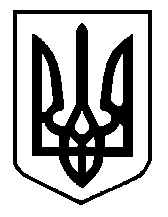 